Hamilton’s Economic Plan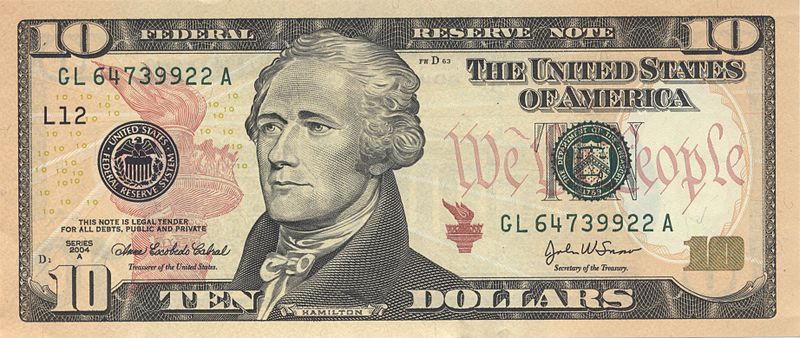 Funding the Debt at ParAssumption of State DebtsTariffsWhisky Excise TaxSale of Government BondsBank of the United StatesNecessary & Proper (Elastic) ClauseThomas Jefferson’s Response to HamiltonThomas Jefferson & Albert Gallatin